ESTADO DO RIO GRANDE DO NORTECÂMARA MUNICIPAL DE SÃO JOÃO DO SABUGIREQUERIMENTO Nº. 017/2024Requeiro a V. Ex.ª, com base no artigo 154 do Regimento Interno e ouvido o plenário desta casa, requer que seja enviado ofício ao Poder Executivo Municipal, solicitando que faça a substituição das luzes dos postes na Comunidade São João de Cima, mais precisamente em Antônio e Chico Rato, já que a solicitação foi feito há bastante tempo. JUSTIFICATIVA EM PLENÁRIO		        Sala das Sessões, em 12 de abril de 2024.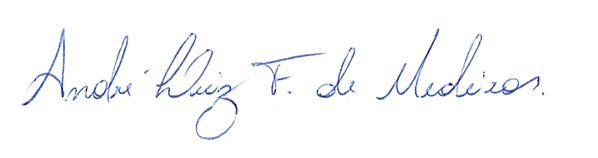 _______________________________________________                  BRAZ ROBSON DE MEDEIROS BRITOVEREADOR - AUTOR